Отчет о  проделанной работе  к 88-летию ГО  в МКОУ «Иммунной ООШ»В день рождения гражданской обороны все ученики и педагоги МКОУ « Иммунной ООШ» отдают дань уважения ветеранам МПВО, ГО и всем специалистам гражданской обороны, кто своим самоотверженным, беззаветным трудом вносит вклад в обеспечение безопасности нашей страны.4 октября 1932 года создана гражданская оборона, которая прошла большой и трудный путь становления и развития и сегодня является важной составляющей общегосударственных оборонных мероприятий. Основной целью организации и проведения данных мероприятий, является создание условий, которые бы позволили большему числу людей осознать всю значимость существующей системы гражданской обороны для обороноспособности нашей страны и личной безопасности каждого ее гражданина.Одним из первых мероприятий по гражданской обороне  в нашей школе стало совещание при директоре с педагогическим и обслуживающим персоналом МКОУ «Иммунной ООШ»» по вопросам  ГО в школе.  Самыми главными мероприятиями стал открытый урок по ОБЖ с проведением тренировки по защите детей и персонала от чрезвычайной ситуации (условное возгорание  части здания школы)   Проведены занятия в рамках учебного предмета «Основы безопасности жизнедеятельности»: «Действия населения в ЧС природного характера»  в 6 классе;«Действия населения в ЧС техногенного характера»  в 8 классе;Викторина "Что я знаю о Гражданской обороне и чрезвычайных ситуациях" 2-4 кл.Гражданская оборона, основные понятия и определения, задачи гражданской обороны;Современные средства поражения, их поражающие факторы, мероприятия по защите населения. Ядерное оружие и его поражающие факторы;Современные средства поражения, их поражающие факторы, мероприятия по защите населения. Химическое оружие и его поражающие факторы;Современные средства поражения, их поражающие факторы, мероприятия по защите населения. Бактериологическое оружие и его поражающие факторы;Оповещение и информирование населения об опасностях, возникающих в чрезвычайных ситуациях военного и мирного времени;Оповещение и информирование населения об опасностях, возникающих в чрезвычайных ситуациях военного и мирного времени;Организация инженерной защиты населения от поражающих факторов ЧС мирного и военного времени. Убежища;Проведены занятия по знакомству с индивидуальными средствами защиты младших школьников.Были просмотрены видеофильмы: «Умей предвидеть…», «Гражданская оборона в современных условиях», «Гражданская оборона современной России». Мультипликационные фильмы «Тревога в лесу», «Знай и умей».Обновлены тематические стенды.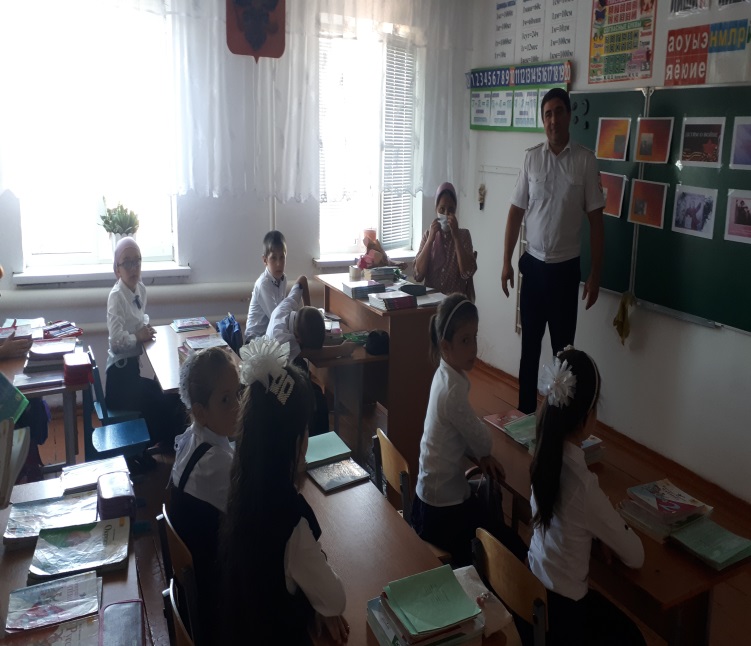 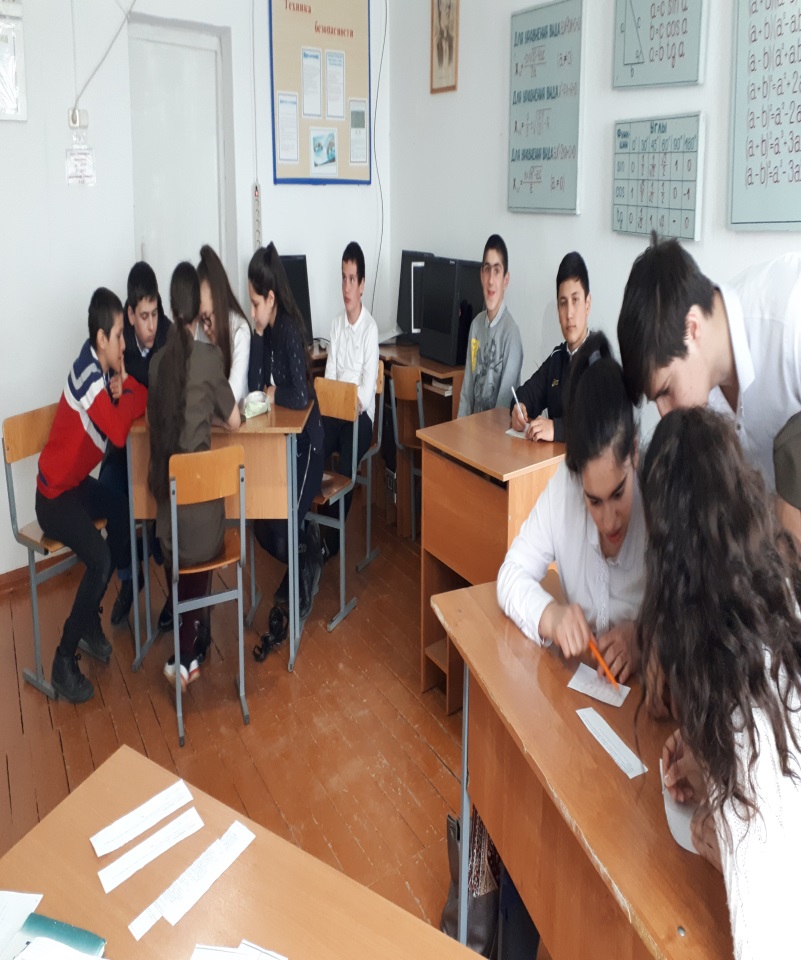 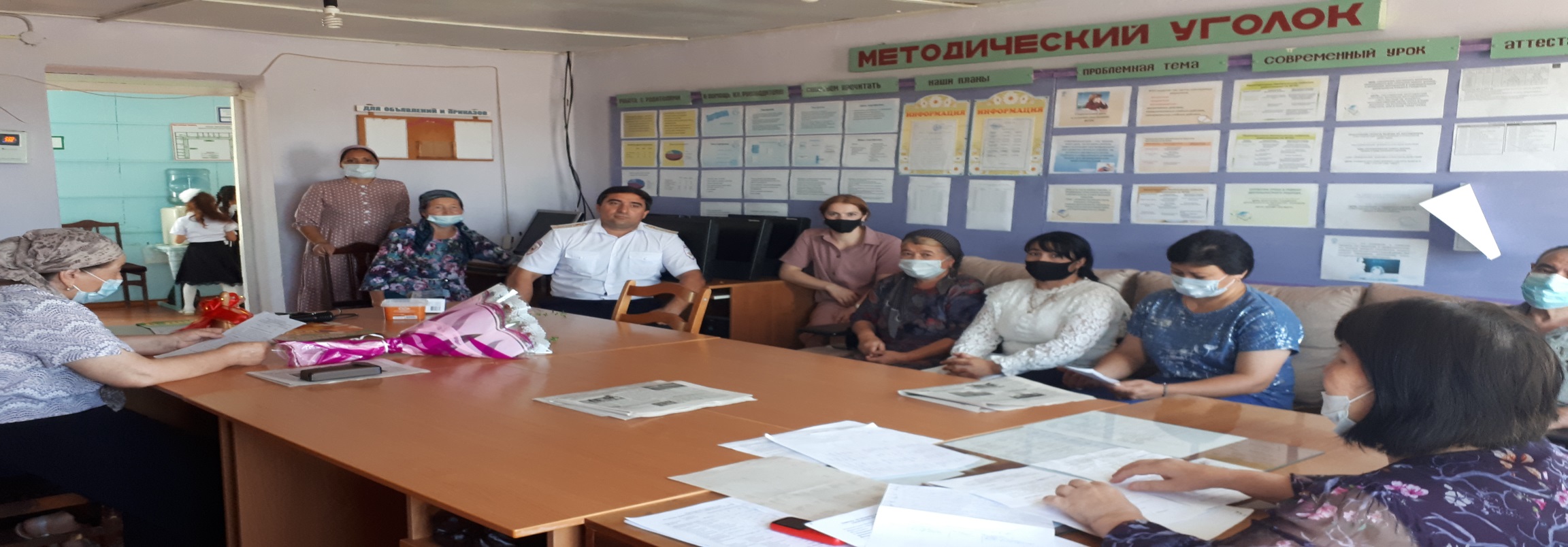 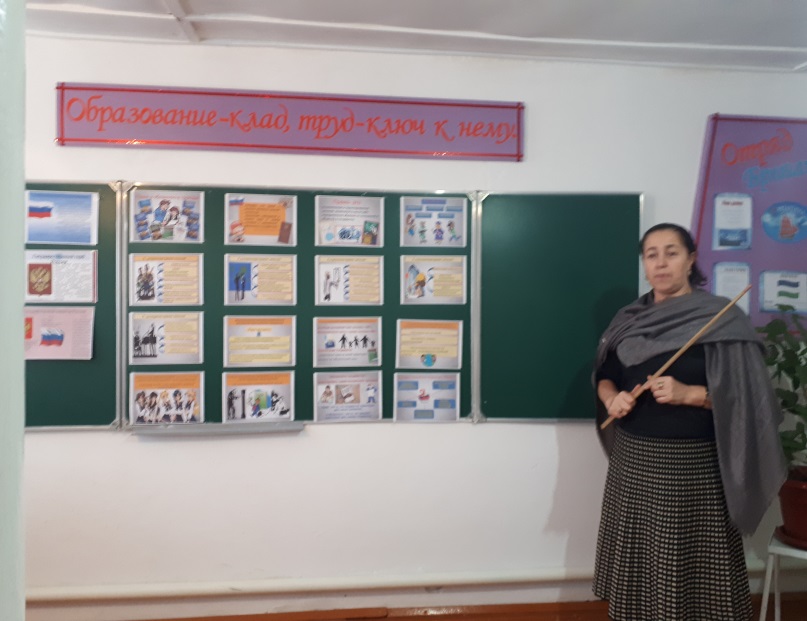 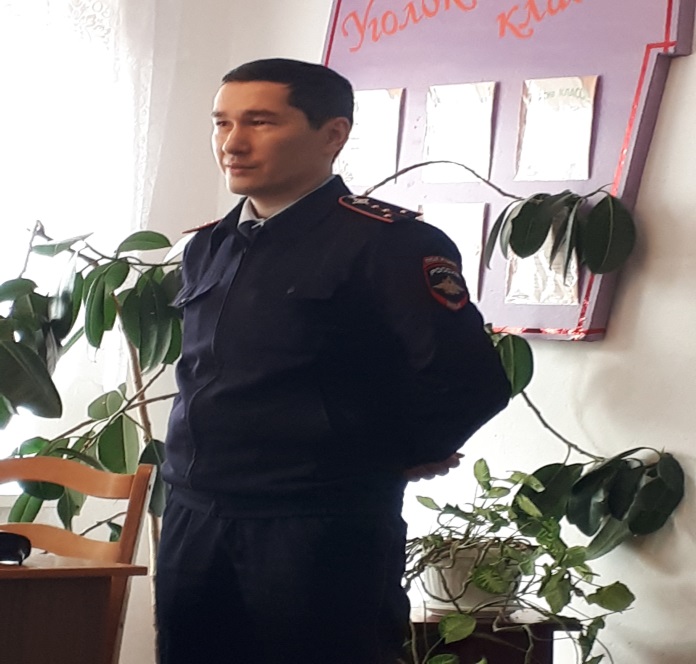 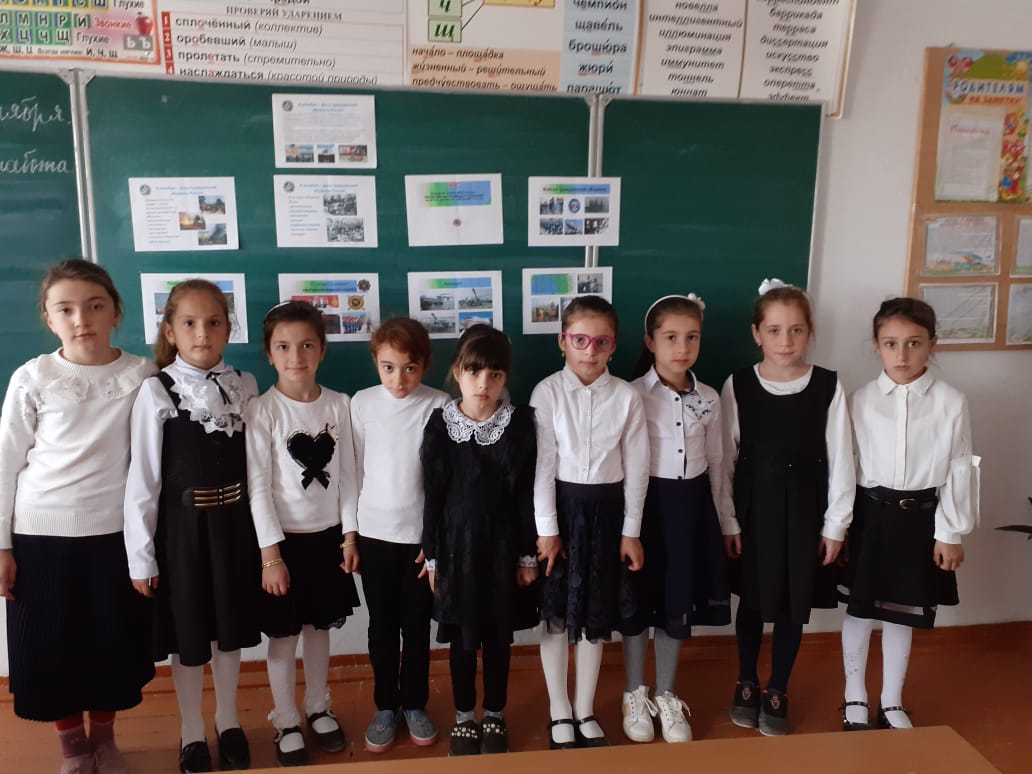 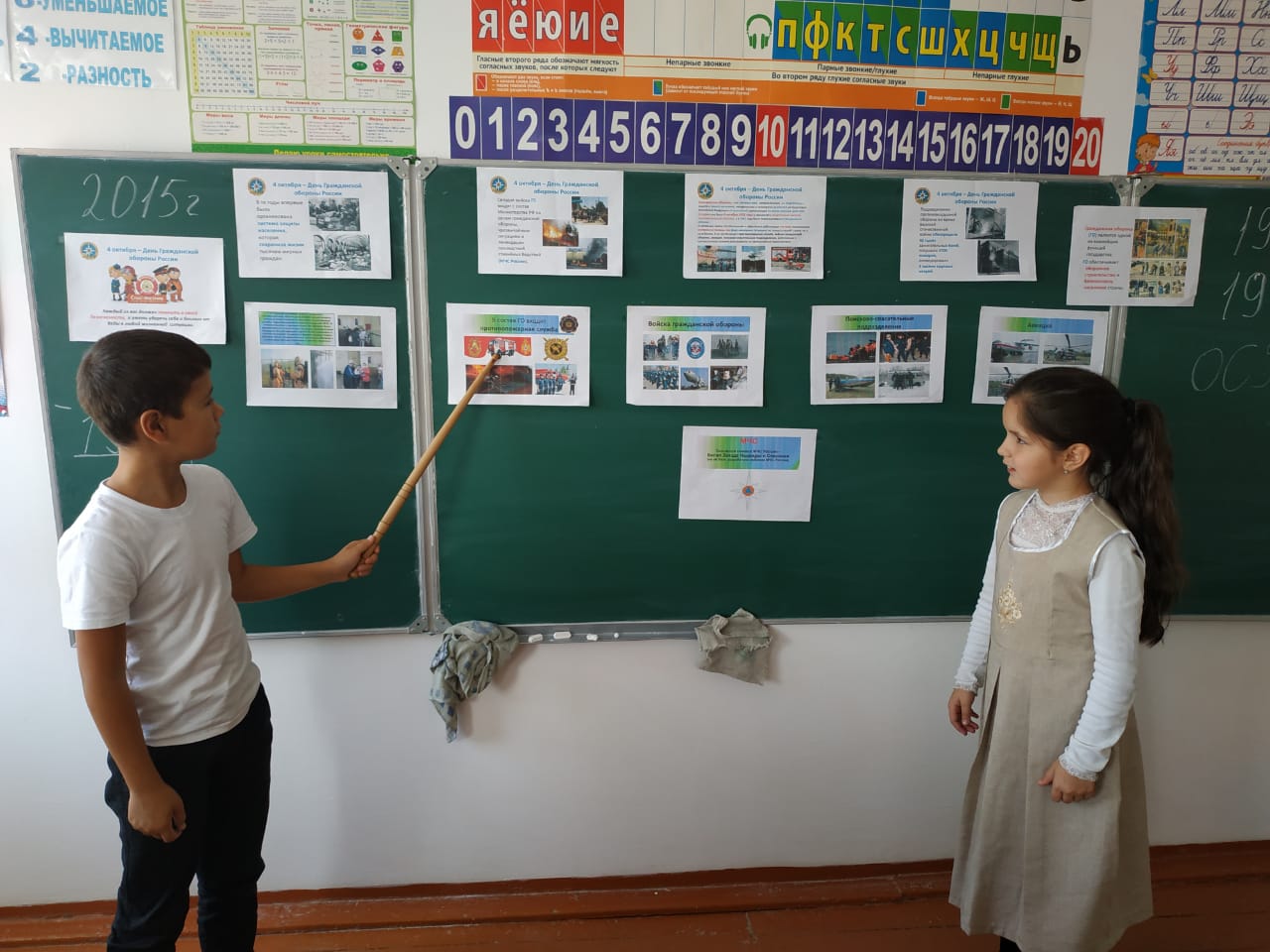 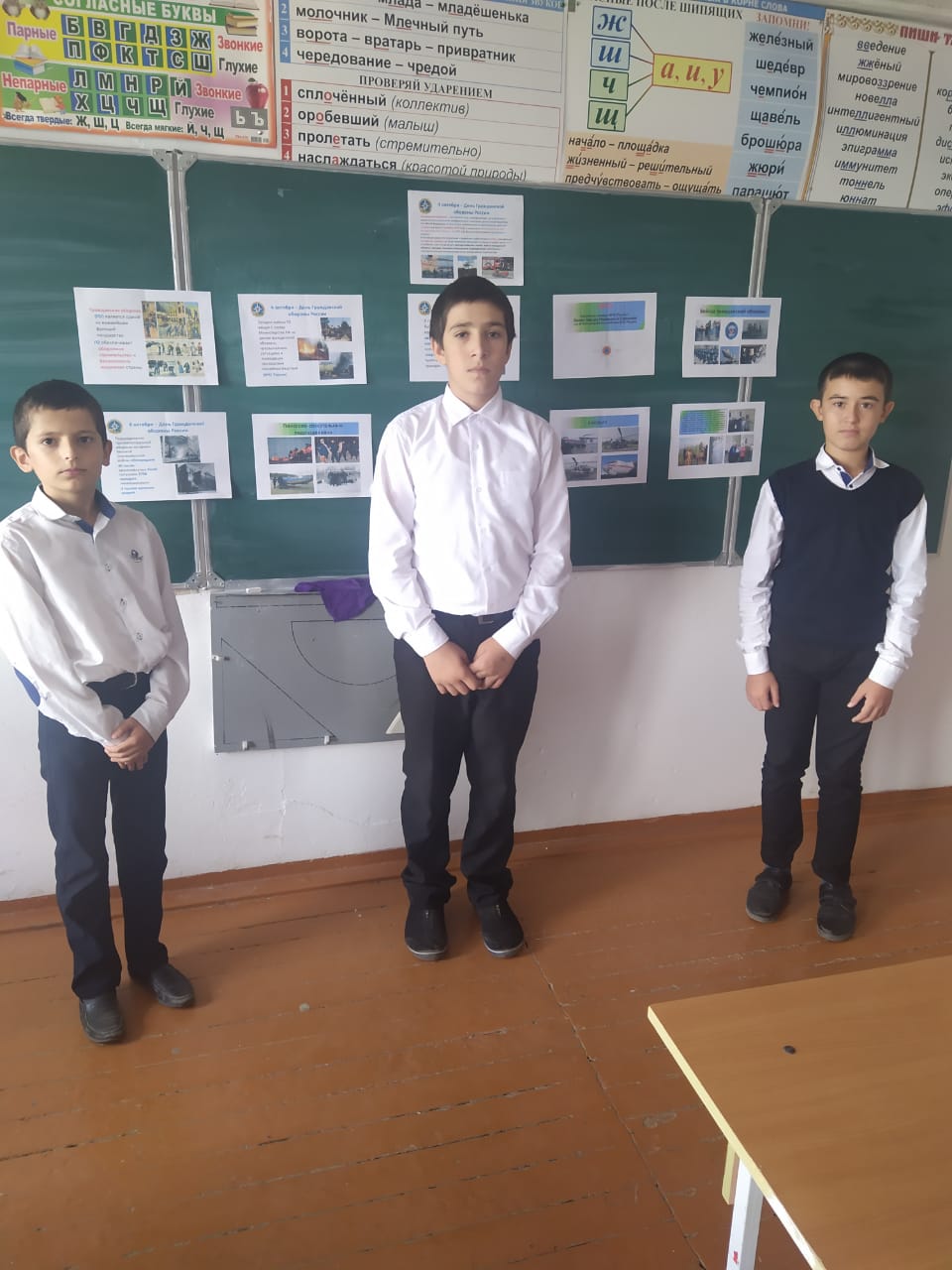 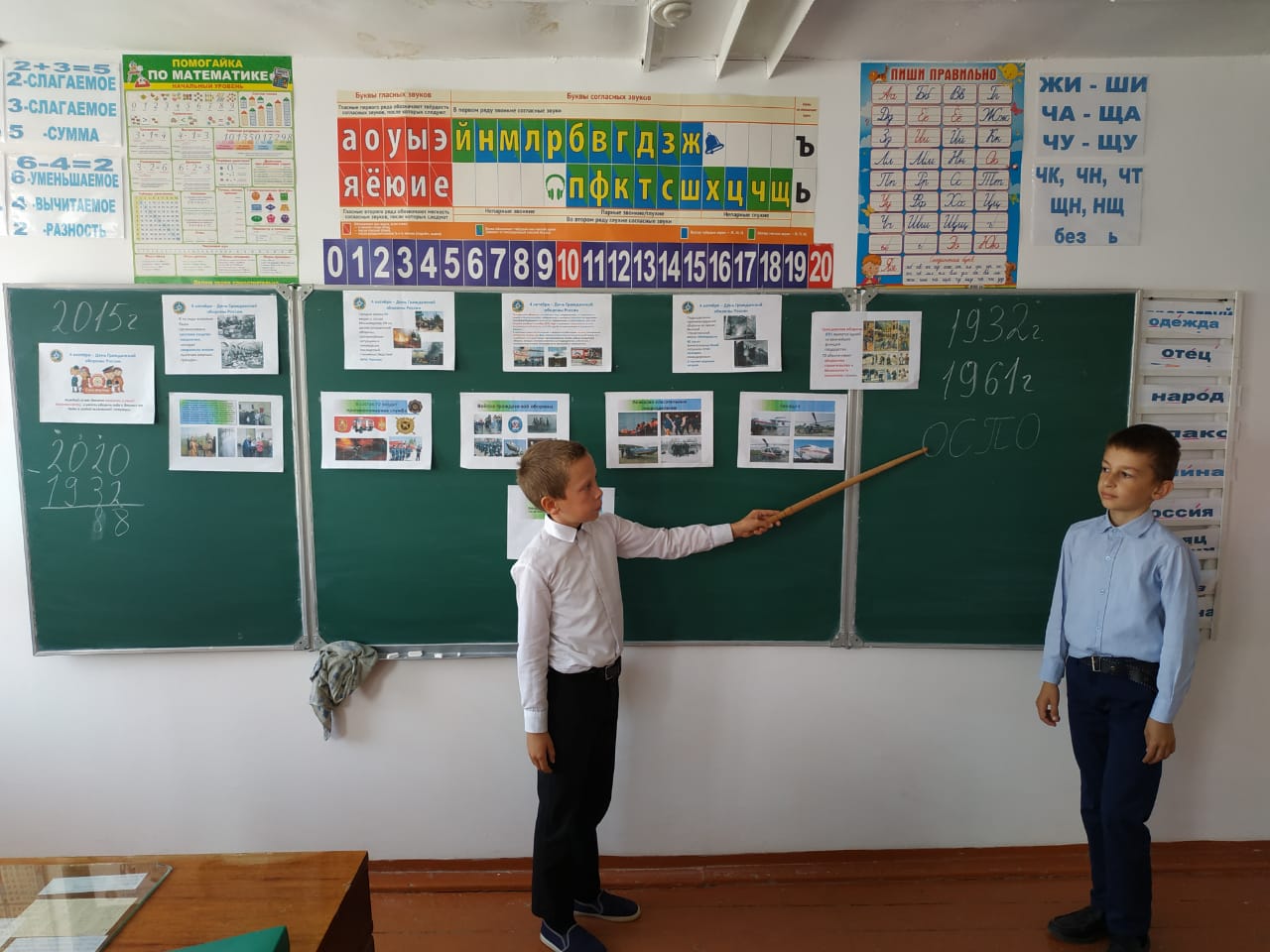 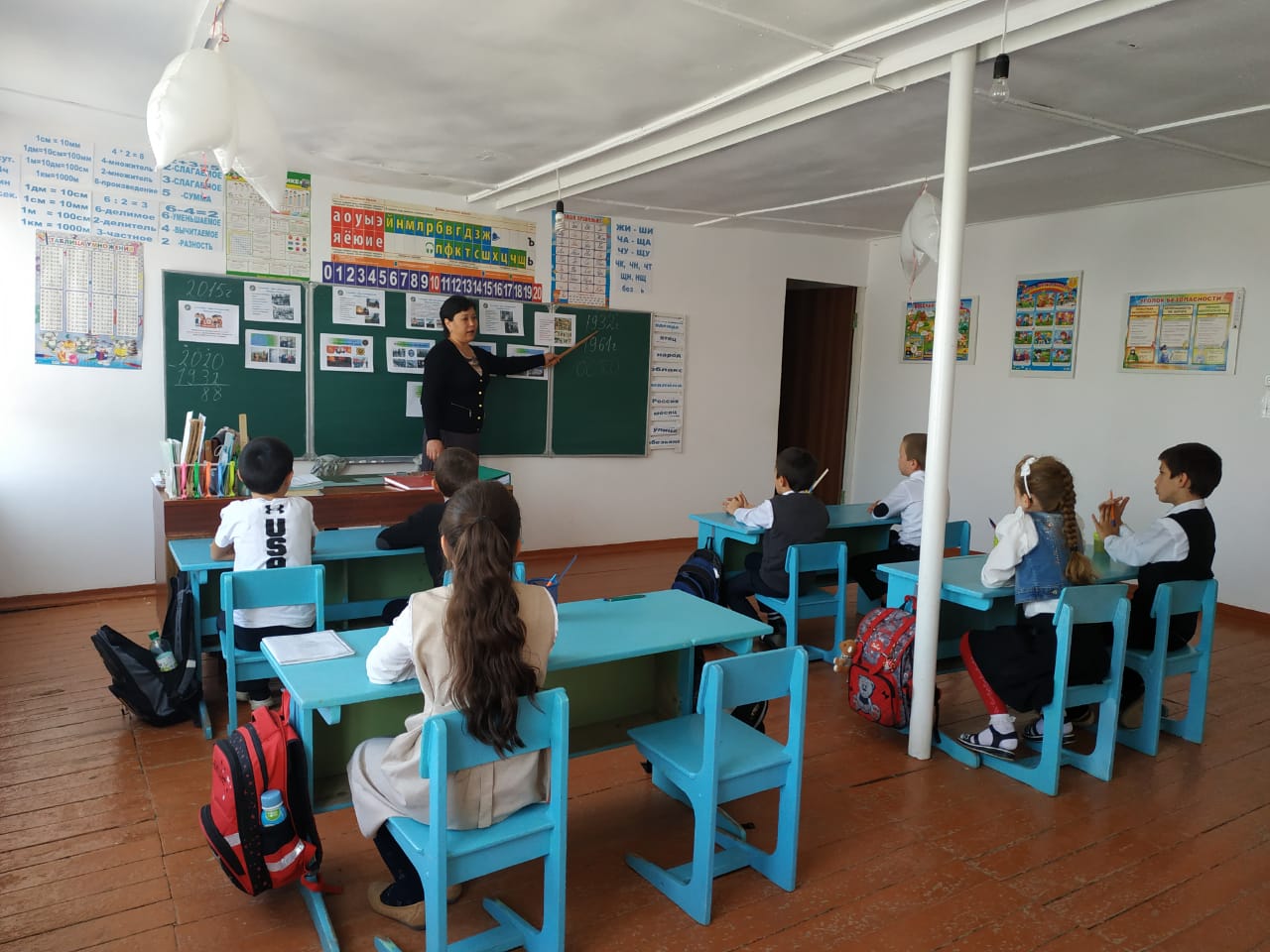 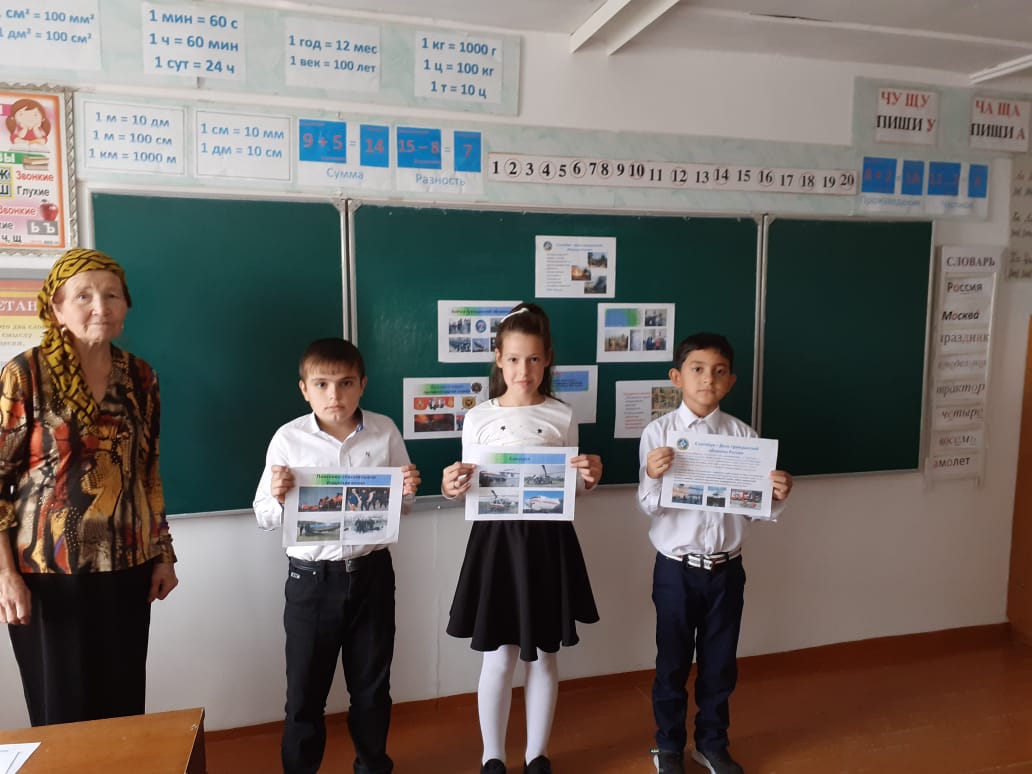 Старшая вожатая : Джафарова Э.Ш.